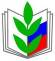 Профсоюз работников народного образования и науки РФКАЛМЫЦКАЯ  РЕСПУБЛИКАНСКАЯ  ОРГАНИЗАЦИЯП Р Е З И Д И У МПОСТАНОВЛЕНИЕ«05» февраля 2016 года                                                         г. ЭлистаО плане проведения Года правовой культурыв Калмыцкой республиканской организации в 2016 году.В целях организационного и кадрового укрепления Профсоюза, повышения профессионализма профсоюзных кадров, активности и эффективности работы первичных, местных, региональных и межрегиональных организаций Профсоюза по обучению профсоюзного актива, защите социально-трудовых прав и профессиональных интересов членов Профсоюза 2016 год Центральным Советом Общероссийского профсоюза образования объявлен «Годом правовой культуры в Профсоюзе» (далее – Год правовой культуры).Президиум рескома профсоюза  в соответствии с планом работы рескома Профсоюза ПОСТАНОВЛЯЕТ:1. Утвердить план проведения Года правовой культуры в Калмыцкой республиканской организации в 2016 году (приложение 1);2. Использовать эмблему Года правовой культуры в Профсоюзе при освещении мероприятий в СМИ, при изготовлении брендовой продукции;3. Разместить план проведения Года правовой культуры на сайтах;4. Направить план проведения Года правовой культуры во все местные, первичные организации Калмыцкой республиканской организации Профсоюза;5. Рекомендовать местным организациям Профсоюза разработать план проведения Года правовой культуры на муниципальном уровне соответствии с приложениями 1, 2. 6. Контроль за выполнением возложить на главного правового инспектора труда рескома Профсоюза И. Мололкину.   Председатель рескома профсоюза             А. КоокуеваО проведении «Года правовой культуры» в ПрофсоюзеVII съезд Профсоюза, состоявшийся в марте 2015 года,  отметил, что для успешной реализации кадровой политики  в организациях Профсоюза необходимо  совершенствовать систему обучения с использованием современных форм и методов, а также новейших информационно-коммуникационных технологий, обеспечить непрерывность и системность в профсоюзном образовании.Год правовой культуры в Общероссийском Профсоюзе образования, меры, предусмотренные в примерном плане его проведения, призваны способствовать выполнению решений VII Съезда Профсоюза и Программы развития деятельности Профсоюза на 2015-2020 годы в части усиления работы с профсоюзными кадрами и активом, повышения  профессионализма и правовой культуры.Реализация целей Год правовой культуры обеспечивается через текущее планирование и организаторскую деятельность выборных органов первичных, местных, межрегиональных и региональных организаций Профсоюза.Цели и задачи Года правовой культуры:Повысить активность выборных органов первичных, местных, региональных и межрегиональных организаций Профсоюза в работе по обучению профсоюзного актива, профессиональной подготовке резерва кадров.Показать роль профсоюзных знаний в повышении эффективности работы профсоюзных организаций по защите социально-трудовых прав и профессиональных интересов членов Профсоюза.Разнообразить формы и методы обучения  профсоюзного актива путём совершенствования работы  школ профсоюзного актива, постоянно действующих семинаров.Способствовать формированию единого образовательного пространства Профсоюза путём:разработки и реализации единых обучающих программ для различных категорий профсоюзного актива;обеспечения высокого качества обучения  профсоюзного актива за счет внедрения  инновационных образовательных и информационных технологий; подготовки  учебно-методических материалов; определения системы требований к итоговым знаниям и умениям профсоюзного актива; подготовки профсоюзных лекторов и преподавателей. Усилить работу по обобщению и распространению опыта работы комитетов местных, региональных и межрегиональных организаций Профсоюза по обучению профсоюзного актива.Реализация плана мероприятий Года правовой культуры предусматривает:совершенствование работы выборных профсоюзных органов всех уровней структуры Профсоюза по обучению актива;активизацию работы по формированию профсоюзного резерва кадров и актива;повышение уровня правовых знаний и рост профессионализма председателей и членов профсоюзных комитетов, других профсоюзных активистов;создание новых и активизацию работы действующих школ профсоюзного актива;расширение форм и методов обучения. Приложение 1 к Постановлению президиума от 05.02.2016 г.План проведения «Года правовой культуры» в Калмыцкой республикой организации ПрофсоюзаПриложение 2 к Постановлению президиума от 05.02.2016 г.Примерный план проведения «Года правовой культуры»в местных организациях ПрофсоюзаПримечание: Мероприятия Года правовой культуры в Профсоюзе дополняются  иными мероприятиями с учётом местных условий, реальных возможностей и творчества председателей территориальных и первичных профсоюзных организаций.Профсоюз работников народного образования и наукиРоссийской ФедерацииКалмыцкая республиканская организацияПрофсоюз работников народного образования и наукиРоссийской ФедерацииКалмыцкая республиканская организацияПрофсоюз работников народного образования и наукиРоссийской ФедерацииКалмыцкая республиканская организация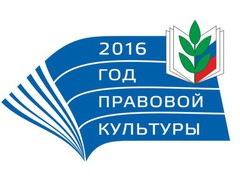 ПЛАНмероприятий Года правовой культуры в Калмыцкой республиканской организацииОбщероссийского профсоюза образованияПЛАНмероприятий Года правовой культуры в Калмыцкой республиканской организацииОбщероссийского профсоюза образованияПЛАНмероприятий Года правовой культуры в Калмыцкой республиканской организацииОбщероссийского профсоюза образованияг.Элиста, 2016№ ппНаименование мероприятия  ОтветственныеСрок1.Разработка и утверждение календарного плана по проведению Года правовой культуры в Калмыцкой республиканской организации Профсоюза.Мололкина И.- главный правовой инспектор труда рескома Профсоюза, Президиум рескома Профсоюзаянварь -февраль2.Информирование местных и первичных профсоюзных организаций  о целях, задачах и мероприятиях Года правовой культуры  в РФ и Республике Калмыкия.Аппарат рескома Профсоюза, председатели местных и первичных ПОянварь-март3.Открытие и ведение на сайте территориальной организации Профсоюза и в газете «Партнерство через понимание» рубрики «Год правовой культуры».Эдеева Ц.- председатель Элистинского горкома Профсоюза, Мололкина И., Халгинова Н. Б., внештатный корреспондент рескома Профсоюзафевраль-октябрь4.Организация участия в интернет-конкурсе Рефератов  председателей первичных и местных организаций Профсоюза, проводимом ЦС Профсоюза.Мололкина И., Эдеева Ц.февраль-октябрь5.Организация публикаций в  региональных и муниципальных СМИ, газете «Партнерство через понимание» материалов местных и первичных организаций Профсоюза, освещающих работу по обучению профактива и проведению Года правовой культуры.Халгинова Н.Б., Мололкина И., Эдеева Ц., председатели местных и первичных ПОфевраль-октябрь6.Подготовка материалов, освещающих проведение Года правовой культуры в республике,  для публикации в газете «Мой Профсоюз» Коокуева  А.,Мололкина И., Эдеева Ц., Халгинова Н. Б. март-октябрь7.Организация встреч профсоюзного актива с представителями региональных и  муниципальных законодательных и исполнительных органов власти, правоохранительных и иных контролирующих органов. Коокуева  А.,Мололкина И., председатели местных организаций Профсоюзамарт-октябрь8.Расширенное заседание постоянной комиссии по организационной и правовой работе при республиканском комитете Профсоюза с участием представителей органов прокуратуры и гострудинспекции. Круглый стол «Под защитой закона».Мололкина И.октябрь9.Проведение мероприятий по правовому обучению:- Проведение совместно с региональными и муниципальными органами управления образованием семинаров-совещаний по повышению правовой грамотности руководителей  образовательных организаций и председателей ППО Октябрьского, Лаганского, Сарпинского и Яшалтинского районов;-создание сети Школ профсоюзного актива (ШПА) региональной и  местных организаций Профсоюза, организация паспортизации ШПА, заполнение Паспортов ШПА;- разработка учебно-методических материалов  по организационно-уставным и правовым вопросам для первичных и местных организаций профсоюза («Трудовой договор или эффективный контракт?», «Аттестация педагогов» и др.);- формирование и утверждение составов лекторских групп по основным направлениям профсоюзной деятельности при комитетах региональной и местных организаций Профсоюза.Коокуева А., Мололкина И., председатели местных организаций ПрофсоюзаМололкина И., Наминова И., главный специалист рескома Профсоюза Мололкина И., Наминова И. Коокуева А., Мололкина И., Президиум рескома Профсоюза март-октябрьв течениегода в течениегода январь-июнь10.Участие в  семинаре-совещании правовых (главных правовых) инспекторов труда Профсоюза, юристов территориальных организаций профсоюза.Мололкина И.май-июнь11.Проведение среди молодых педагогов акции под девизом: «Правовой ликбез». Мололкина И.,Эдеева Ц., Юсурова И., предс-ль ППО студентов КалмГУ, Бербенцева М., предс-ль объединной ППО Элист.педколледжа, Совет молодых педагоговмай-август12.Республиканский конкурс инфографики «Ваши права» среди местных и первичных профсоюзных организаций Мололкина И., Эдеева Ц., Наминова И., председатели местных и первичных  организаций Профсоюзамай-июнь13.Тематическая игра-викторина среди местных профсоюзных организаций «Я знаю законы!»Аппарат рескома,. Совет молодых педагоговоктябрь14.Проведение семинара-совещания внештатных правовых инспекторов труда местных организаций ПрофсоюзаМололкина И.февраль, октябрь15.Участие в общепрофсоюзной тематической проверке по теме «Соблюдение трудового законодательства при заключении и изменении трудовых договоров с работниками организаций» в 2016 году».Мололкина И., ВПИТмарт-апрель16.Проведение республиканской тематической проверки по теме «Соблюдение законодательства при аттестации педагогических работников в целях подтверждения соответствия занимаемым должностям в 2016 году»Мололкина И., ВПИТоктябрь-ноябрь17.Проведение комплексных проверок соблюдения трудового законодательства в образовательных организациях УОА г.Элисты, Приютненского и Городовиковского районовМололкина И., ВПИТфевраль, май, октябрь18.Участие во Всероссийской Школе студенческого актива в рамках  регионального и окружного этапов Всероссийского конкурса «Студенческий Лидер – 2016».Юсурова И., председатель ППО студентов КалмГУапрель-июнь19.Подведение итогов Года правовой культуры в Калмыцкой республиканской организации Профсоюза.Коокуева  А.,Мололкина И., Наминова И., Эдеева Ц., Президиум рескома Профсоюзаноябрь№ ппНаименование мероприятия  ОтветственныеСрок1.Разработка конкретного плана по проведению Года правовой культуры профсоюзного актива Выборные органы местных организаций Профсоюзафевраль2.Информирование первичных профсоюзных организаций  о целях, задачах и мероприятиях Года правовой культуры в местной организации Профсоюза.Выборные органы местных организаций Профсоюзафевраль-март3.Открытие и ведение на сайте (страничке) местной организации Профсоюза рубрики «Год правовой культуры в Профсоюзе», размещение материалов по работе Школ профактива и семинаров.Выборные органы местных организаций Профсоюзафевраль-март4.Организация участия в интернет-конкурсе Рефератов председателей первичных профсоюзных организаций и профсоюзного актива.Выборные органы местных организаций Профсоюзафевраль-май5.Проведение в местных организациях Профсоюза  недели, декады или месячника правовых знаний профсоюзного актива и членов Профсоюза. Выборные органы местных организаций Профсоюзафевраль-июнь6Проведение совместно с   органами управления образованием серии семинаров-совещаний по повышению правовой грамотности руководителей образовательных организаций.Выборные органы местных организаций Профсоюзафевраль-ноябрь7.Оформление Паспортов Школ профсоюзного актива.Выборные органы местных организаций Профсоюзаапрель-июнь8.Принятие дополнительных мер по организации обучения председателей первичных профсоюзных организаций, профсоюзного актива школ, дошкольных и внешкольных учреждений.Выборные органы местных организаций Профсоюзафевраль-октябрь9.Разработка и выпуск различных информационных материалов, атрибутики Года правовой культуры в Профсоюзе, проводимого в местной организации Профсоюза (листовки, календари, брошюры, аудио и видеоматериалы и др.).Выборные органы местных организаций Профсоюзав течение года10.Проведение различных массовых  мероприятий, посвящённых Году правовой культуры в Профсоюзе (смотров-конкурсов первичек, конкурсов председателей первичек на лучшее знание трудового законодательства или ФЗ «О профсоюзах…….», смотров  на лучший колдоговор, на лучшую постановку правовой работы в коллективах образовательных организаций и др.)Выборные органы местных организаций Профсоюзафевраль-ноябрь11.Организация совместных семинаров профсоюзного актива и руководителей образовательных организаций по правовым вопросам.Выборные органы местных организаций Профсоюзаапрель-июнь12.Активное привлечение к работе по повышению профессионализма профсоюзного актива специалистов аппаратов управлений образования, социальных партнёров.Выборные органы местных организаций Профсоюзав течение года 13.Принятие дополнительных мер по использованию модульного подхода в обучении профсоюзного актива первичных профсоюзных организаций.Выборные органы местных организаций Профсоюза в течение года